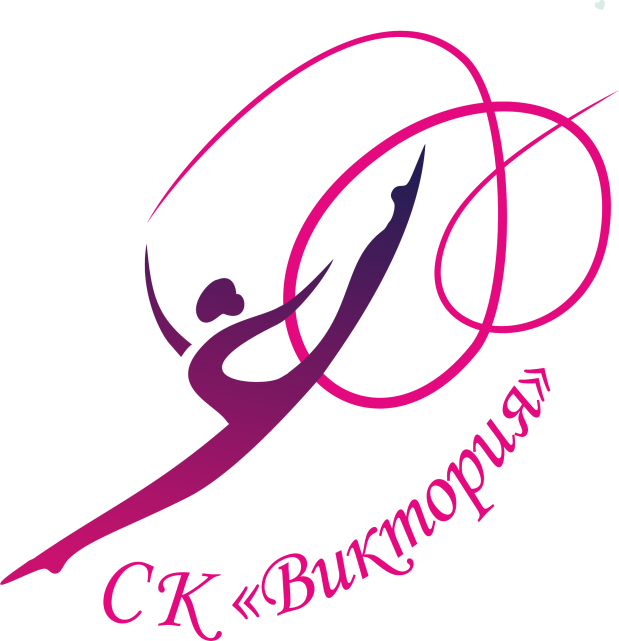 ПРАВИЛА ПОВЕДЕНИЯ ДЕТЕЙ И РОДИТЕЛЕЙ ПРИ ПОСЕЩЕНИИ ЗАНЯТИЙВ СПОРТИВНОМ КЛУБЕ «ВИКТОРИЯ»Общие правила:До начала первого занятия родители представляют тренеру-педагогу справку о состоянии здоровья ребенка с заключением о возможности занятий гимнастикой.Детей групп начальной подготовки встречает тренер или уполномоченное им лицо.При наличии у ребенка какого-либо заболевания, родители обязаны письменно заявить об этом при заполнении анкеты. Информация должна быть озвучена при каждом посещении ребёнка тренеру-преподавателю.За достоверность информации представляемой в анкете родители несут персональную ответственность.При неадекватном поведении ребенка (агрессия, истерические состояния, намеренная порча имущества) родители или сопровождающие лица обязаны забрать его с занятий.При подозрении о наличии у ребенка острого и/или хронического инфекционного и/или кожного заболевания посещение занятий ЗАПРЕЩЕНО. При несоблюдении данного правила тренер оставляет за собой право временно отстранить ребенка от посещения занятий до полного выздоровления.ПРИСУТСТВИЕ РОДИТЕЛЕЙ ИЛИ СОПРОВОЖДАЮЩИХ ЛИЦ НА ТРЕНИРОВКАХ ДОПУСКАЕТСЯ ТОЛЬКО НА ОТКРЫТЫХ ЗАНЯТИЯХ ИЛИ ПО ПРЕДВОРИТЕЛЬНОМУ ПРИГЛАШЕНИЮ. РОДИТЕЛЯМ ЗАПРЕЩАЕТСЯ ВМЕШИВАТЬСЯ В ТРЕНИРОВОЧНЫЙ ПРОЦЕСС.Правила посещения тренировок:Без приглашения тренера в спортивный зал заходить НЕЛЬЗЯ. В спортивном зале дети находятся под наблюдением тренера-педагога.Все занятия проходят строго по программе и плану проведения тренировки.Переоденьте ребенка в спортивную одежду и сменную обувь. Снимите украшения (кольца, браслеты, объёмные заколки, ободки, цепочки)Приносить продукты питания, конфеты на занятия ЗАПЕРЩЕНОПокормить ребенка необходимо не позднее, чем за один час до начала тренировки. Старайтесь сводить ребенка в туалет до начала занятий.Объясните детям, что на тренировке нужно слушать тренера-преподавателя, нельзя убегать из зала, толкаться в раздевалке и т.д.